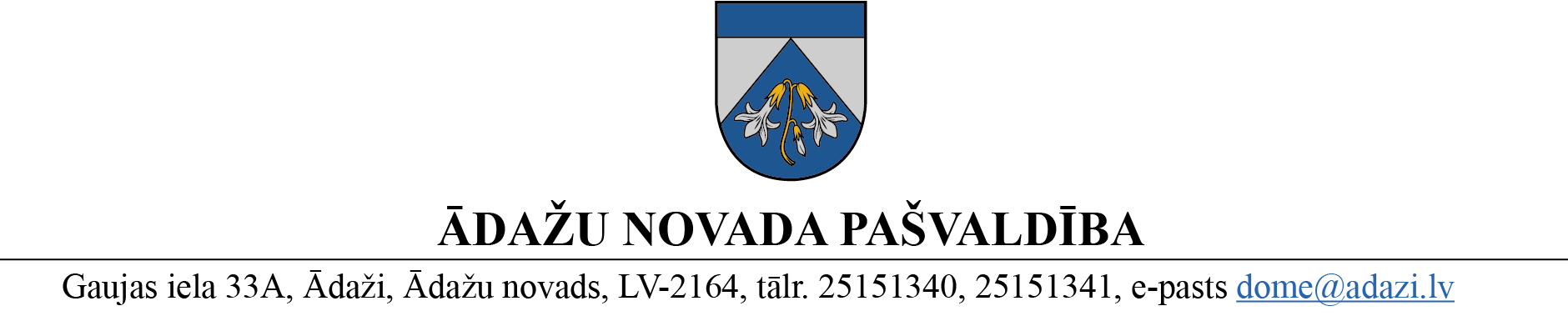          APSTIPRINĀTSar Ādažu novada pašvaldības domes 2024. gada 30. maija lēmumu(protokols Nr. 13 § 11)NOLIKUMSCarnikavā, Ādažu novadā2024. gada 30. maijā 									Nr.  18Carnikavas vidusskolas nolikumsIzdots saskaņā ar Izglītības likuma 22. panta pirmo un otro daļu, un Vispārējās izglītības likuma 8. un 9. pantuI Vispārīgie jautājumiCarnikavas vidusskola (turpmāk – CVS) ir Ādažu novada pašvaldības dibināta vispārējās izglītības iestāde.CVS darbības tiesiskais pamats ir Izglītības likums, Vispārējās izglītības likums, citi Latvijas Republikā spēkā esošie normatīvie akti, kā arī pašvaldības domes lēmumi un šis nolikums. CVS izstrādā šo nolikumu, ko apstiprina pašvaldības dome. Grozījumus nolikumā var izdarīt pēc domes, CVS direktora, CVS padomes vai pedagoģiskās padomes priekšlikuma. CVS ir noteikta parauga veidlapa un apaļais zīmogs ar uzrakstu “Carnikavas vidusskola” un pašvaldības ģerboņa attēlu.CVS juridiskā adrese: Nākotnes iela 1, Carnikava, Carnikavas pagasts, Ādažu novads, LV-2163.CVS izglītības programmu īstenošanas vietas adrese: Nākotnes iela 1, Carnikava, Carnikavas pagasts, Ādažu novads, LV-2163.II Darbības mērķis un uzdevumiCVS darbības mērķis ir organizēt un īstenot mācību un audzināšanas procesu iestādē.CVS uzdevumi:īstenot izglītības programmas, veikt mācību un audzināšanas darbu, izvēlēties izglītošanas darba metodes un formas;nodrošināt izglītojamajiem iespēju apgūt zināšanas un prasmes, kas nepieciešamas personiskai izaugsmei un attīstībai, pilsoniskai līdzdalībai, nodarbinātībai, sociālajai integrācijai un izglītības turpināšanai;izkopt izglītojamo prasmes patstāvīgi mācīties un pilnveidoties, nodrošinot karjeras vadības prasmju apguvi un attīstīšanu, ietverot interešu, spēju un iespēju apzināšanos tālākās izglītības un profesionālās karjeras izvēlei;veicināt izglītojamo pilnveidošanos par garīgi, emocionāli un fiziski attīstītu personību un izkopt veselīga dzīvesveida paradumus;sekmēt izglītojamo sociāli aktīvu un atbildīgu attieksmi pret sevi, ģimeni, sabiedrību, vidi un valsti, valodu, etnisko un kultūras savdabību;sadarboties ar izglītojamo vecākiem vai likumiskajiem pārstāvjiem (turpmāk – vecāki);nodrošināt nepieciešamos mācību līdzekļus izglītības programmu īstenošanai;racionāli izmantot CVS piešķirtos finanšu, materiālos un personāla resursus;aizpildīt un iesniegt oficiālās statistikas datus, aktualizēt Izglītības iestāžu reģistrā norādāmo informāciju, kā arī nodrošināt pašnovērtējuma ziņojuma aktualizāciju un pieejamību CVS tīmekļvietnē;veikt dokumentu un arhīvu pārvaldību, t.sk. arī fizisko personu datu apstrādi;pildīt citus normatīvajos aktos paredzētos izglītības iestādes uzdevumus. III Izglītības programmasCVS īsteno vispārējās pamatizglītības programmu, speciālās pamatizglītības programmu skolēniem ar mācīšanās traucējumiem un vispārējās vidējās izglītības programmu.CVS var īstenot interešu izglītības un citas izglītības programmas ārējos normatīvajos aktos un domes noteiktajā kārtībā.IV Izglītības procesa organizācijaIzglītības procesa organizāciju nosaka ārējie normatīvie akti, šis nolikums, CVS iekšējie normatīvie akti, kā arī CVS direktora lēmumi un rīkojumi.Izglītojamo uzņemšanu, pārcelšanu nākamajā klasē un atskaitīšanu veic ārējos normatīvajos aktos noteiktajā kārtībā. Mācību ilgums noteikts ārējos normatīvajos aktos un izglītības programmās. Mācību gada sākuma un beigu datumu, kā arī izglītojamo brīvdienas nosaka Ministru kabinets. Mācību darba organizācijas pamatforma ir mācību stunda. CVS direktors ir tiesīgs noteikt citas mācību organizācijas formas, un to ilgumu, nepārsniedzot Vispārējās izglītības likumā noteikto mācību stundu slodzi nedēļā, un mācību stundu skaitu dienā. Mācību stundu slodzes sadalījumu pa dienām nosaka mācību priekšmetu vai kursu un stundu plānā ar kopējo mācību stundu skaitu mācību priekšmetā vai kursā. CVS patstāvīgi izstrādā izglītojamo mācību sasniegumu vērtēšanas kārtību, ievērojot valsts izglītības standartā minētos vērtēšanas pamatprincipus.CVS ir pagarinātās dienas grupas, kas darbojas CVS noteiktajā kārtībā.Saskaņojot ar domi, CVS ir tiesības izstrādāt projektus un apstiprinātā budžeta ietvaros piedalīties projektu konkursos un tādos trešo personu projektos, kas veicina CVS darbības mērķa sasniegšanu, kā arī slēgt līgumus par šādu projektu īstenošanu.V Izglītojamo tiesības un pienākumiIzglītojamo tiesības un pienākumi ir noteikti ārējos un iekšējos normatīvajos aktos.Izglītojamie atbild par savu rīcību un tiem saistošu CVS iekšējo normatīvo aktu ievērošanu.CVS nodrošina izglītojamo tiesību ievērošanu, t.sk., sadarbojoties ar citām institūcijām.VI Darbinieku tiesības un pienākumiCVS vada direktors, kuru ieceļ amatā un atbrīvo pašvaldības dome. CVS direktors ir tieši pakļauts pašvaldības izpilddirektoram.CVS direktora pienākumi un tiesības ir noteiktas normatīvajos aktos, ko precizē darba līgums un amata apraksts. CVS direktors ir tiesīgs uzdot CVS darbiniekiem konkrētu uzdevumu veikšanu viņu amata atbildības jomās.CVS direktors pieņem darbā un atbrīvo CVS darbiniekus normatīvajos aktos noteiktā kārtībā. Darbinieku tiesības un pienākumi ir noteikti ārējos normatīvajos aktos, ko precizē darba līgums un amata apraksts.CVS patstāvīgi organizē personālvadību, un CVS direktors pārstāv pašvaldību darba tiesiskajās attiecībās ar CVS darbiniekiem.VII PadomeCVS direktors nodrošina CVS padomes izveidošanu un darbību. CVS padomes darbību organizē saskaņā ar tās reglamentu, ko saskaņo CVS direktors.CVS padomes kompetenci nosaka Izglītības likums.CVS padomes pārstāvjus ievēlē, atklāti balsojot:pedagogu pārstāvjus ievēlē CVS pedagoģiskā padome;vecāku pārstāvjus ievēlē vecāku sapulce;izglītojamo pārstāvjus ievēlē CVS izglītojamo pašpārvalde;padomes priekšsēdētāju ievēlē no vecāku vidus.VIII Pedagoģiskā padomeCVS pedagoģiskās padomes izveidošanas kārtību, darbību un kompetenci nosaka ārējie normatīvie akti. Pedagoģisko padomi vada CVS direktors. IX Finansēšanas avoti un saimnieciskā darbībaCVS finansēšanas avotus veido pašvaldības budžeta līdzekļi, ziedojumi un dāvinājumi, kā arī projektu ārfinansējums. CVS budžeta plānošanas un finanšu līdzekļu izmantošanas kārtību nosaka ārējie normatīvie akti un dome. CVS finanšu aprite notiek pašvaldības centralizētai finanšu līdzekļu uzskaitei paredzētajos norēķinu kontos kredītiestādēs.CVS direktors ir tiesīgs pašvaldības noteiktajā kārtībā slēgt ar privātpersonām līgumus par CVS nepieciešamo darbu veikšanu un pakalpojumiem, ciktāl to ir noteikusi pašvaldības dome. CVS ēku, telpu un teritorijas apsaimniekošanas kārtību nosaka pašvaldība.X Reorganizācijas un likvidācijas kārtībaCVS reorganizē vai likvidē dome normatīvajos aktos noteiktajā kārtībā, paziņojot par to Ministru kabineta noteiktai institūcijai, kas kārto Izglītības iestāžu reģistru.CVS par tās likvidāciju vai reorganizāciju informē attiecīgās institūcijas un personas ne vēlāk kā sešus mēnešus iepriekš (objektīvu apstākļu dēļ – ne vēlāk kā trīs mēnešus iepriekš).XI Noslēguma jautājumiCVS izdotu administratīvo aktu var apstrīdēt pašvaldības Administratīvo aktu strīdu komisijai, Gaujas iela 33A, Ādaži, Ādažu novads, LV-2164, iesniegumu iesniedzot Valsts un pašvaldības vienotajā klientu apkalpošanas centrā Gaujas iela 33A, Ādaži, Ādažu novads, LV-2164 vai Stacijas iela 5, Carnikava, Carnikavas pagasts, Ādažu novads, LV-2163, valsts pārvaldes pakalpojumu portālā www.latvija.gov.lv, nosūtot uz pašvaldības oficiālo elektronisko adresi vai iesniedzot ar drošu elektronisku parakstu e-pastā dome@adazunovads.lv.Nolikums stājas spēkā 2024. gada 1. septembrī.Ar šī nolikuma spēkā stāšanos spēku zaudē Ādažu novada pašvaldības 2021. gada 22. decembra nolikums Nr. 23 “Carnikavas pamatskolas nolikums”.Carnikavas vidusskolas direktors 							R. PaulsŠIS DOKUMENTS IR ELEKTRONISKI PARAKSTĪTS AR DROŠU ELEKTRONISKO PARAKSTU UN SATUR LAIKA ZĪMOGU